PREPARATION SPIRITUELLE A LA NAISSANCE3 rencontres pour méditer et contempler les mystères de l’Annonciation, de la Visitation et de la Nativité.Toutes les mamans, tous les papas sont les bienvenues, seules ou en couple, quel que soit le choix de la maternité.Le parcours forme un tout : pensez donc à réserver les 3 datesLibre participation aux fraisRenseignements : www.preparation-spirituelle-naissance.comAlice et Clément de Bodman : alicedebodman@gmail.comChapelle Jean-Paul II, 1 avenue de l’Europe, 60200 CompiègneInscriptions : 
Alice de Bodman : 06.60.56.35.25
6 rue du Vivier Corax, 60200 Compiègne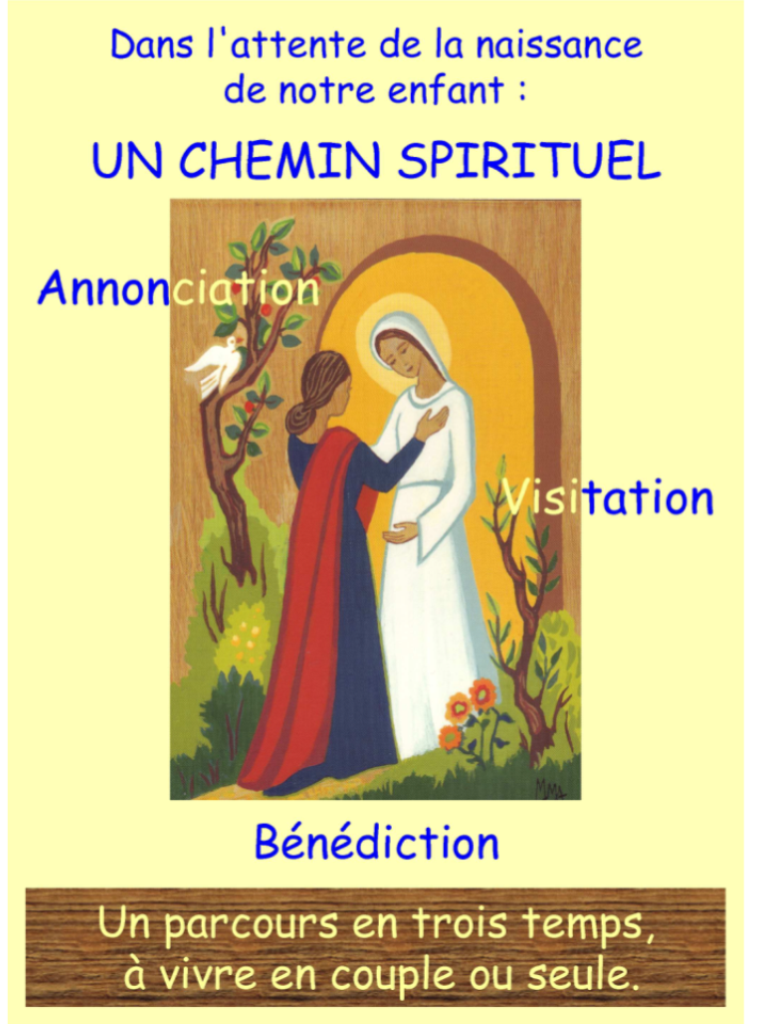 Pour un accouchement prévu à partir d’Avril 2018Mercredi 16 Janvier – 20h30                                    AnnonciationMercredi 6 février – 20h30                                       VisitationDimanche 3 mars– 10h00                                         Bénédiction en FamilleInscription – Préparation Spirituelle à la NaissanceNom et Prénom : Adresse :Tél : Mail :Date prévue de l’accouchement :